项目基本情况仙居县永安溪综合治理与生态修复二期工程位于仙居县境内，涉及仙居县南峰、福应、安洲3个街道和下各、官路、步路3个乡镇，是椒江治理工程的重要组成部分。工程任务以防洪排涝和水生态修复为主，兼顾水环境改善。本工程共治理河道35条（其中县城片区14条、杨府片区8条、下各片区8条、官路步路片区5条）；新建、加固堤防16.3公里，新建、加固护岸（含截洪渠）61.3公里，水系连通5.3公里（含新建生态补水管道工程3.9公里），清淤（清障）41.3公里，新建张怀湖堰闸站（闸净宽25米，泵站排涝流量30立方米/秒）1座，新（改）建堰坝18座，涉及桥梁改拆建31座等。工程施工总工期为48个月，工程概算投资76236万元。该项目列入国务院委托授权用地审批重大项目，并于2021年2月获浙江省人民政府批准项目建设用地，共批准建设用地面积32.4857公顷。批准结果信息：（一）项目建议书批复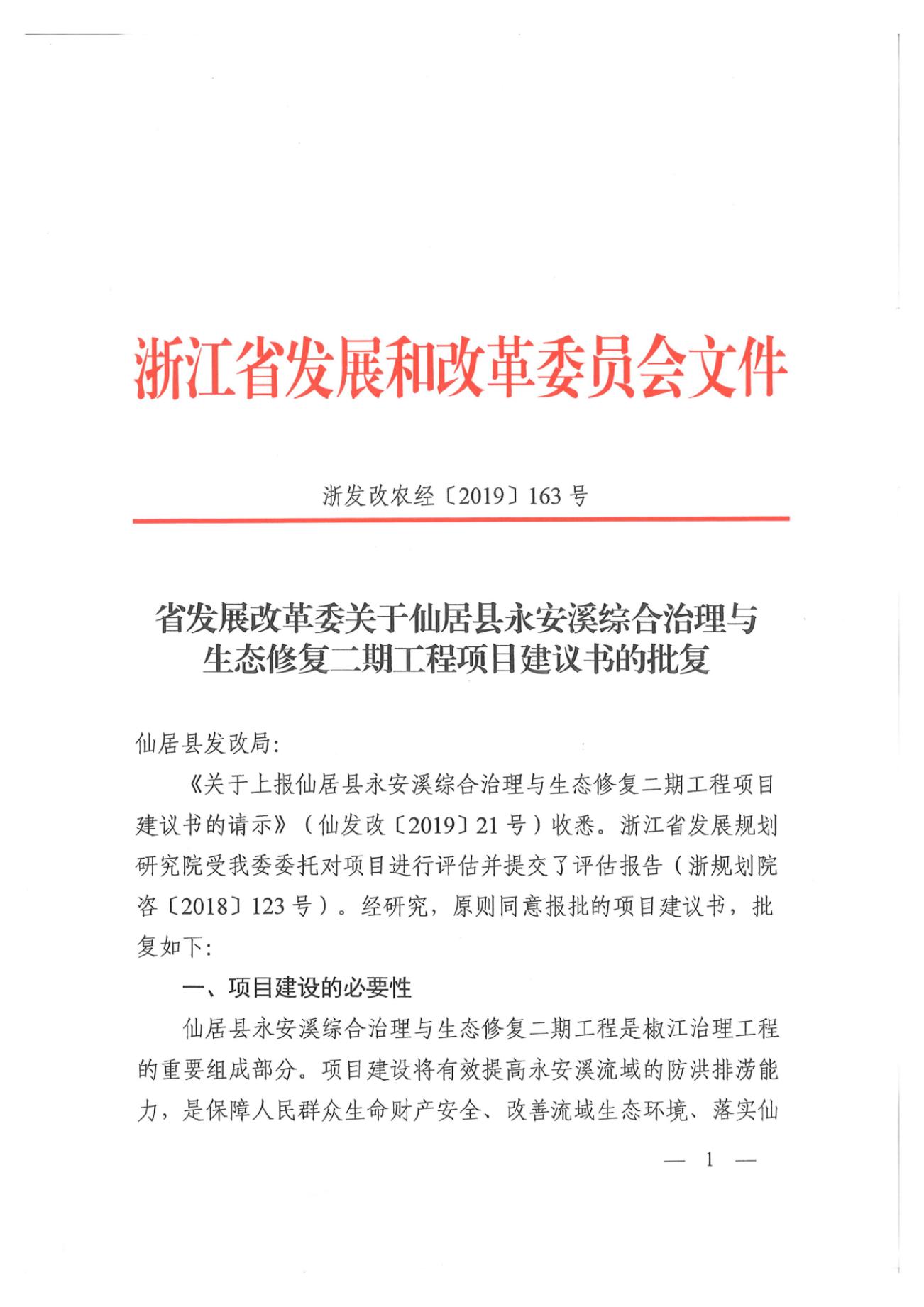 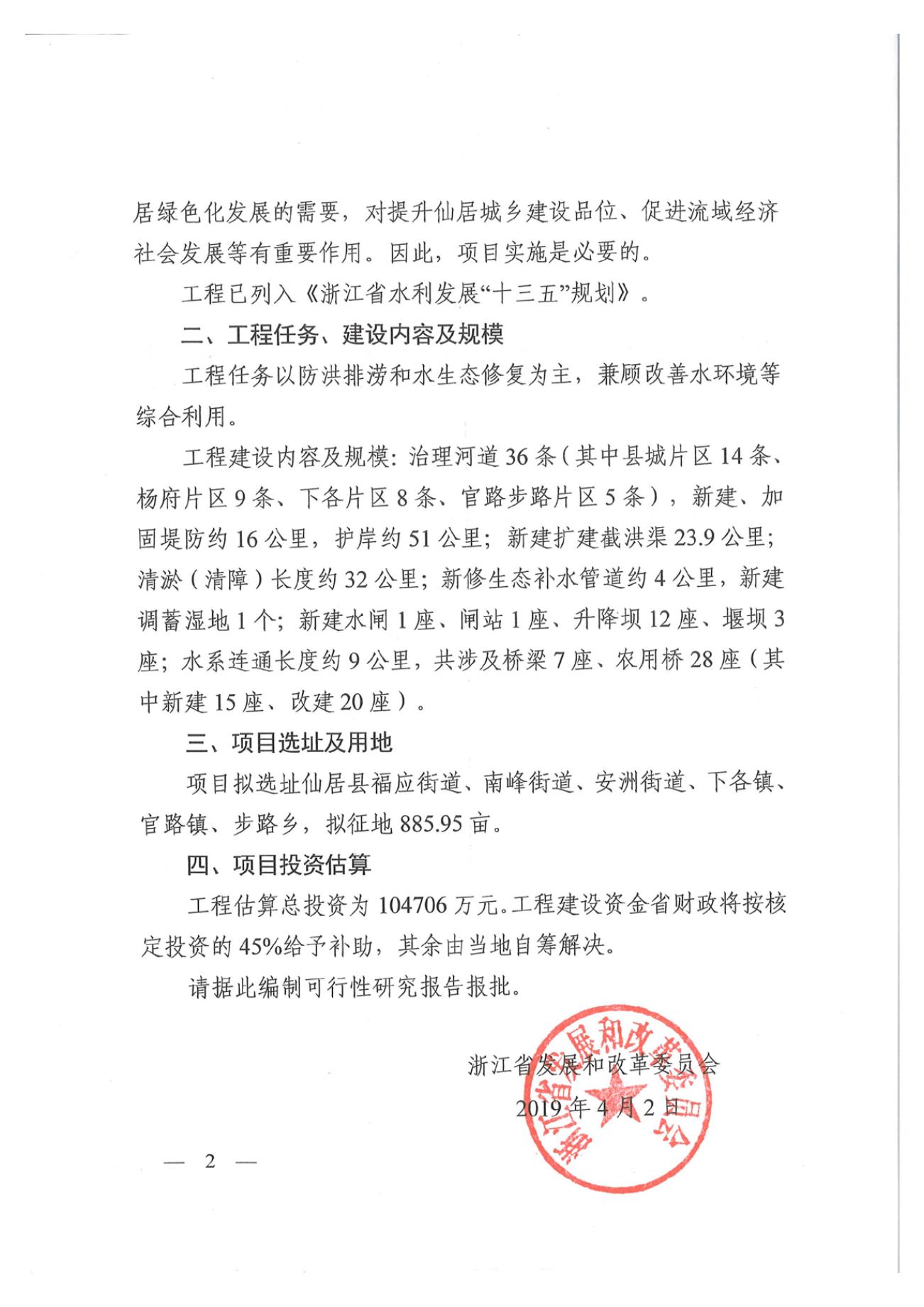 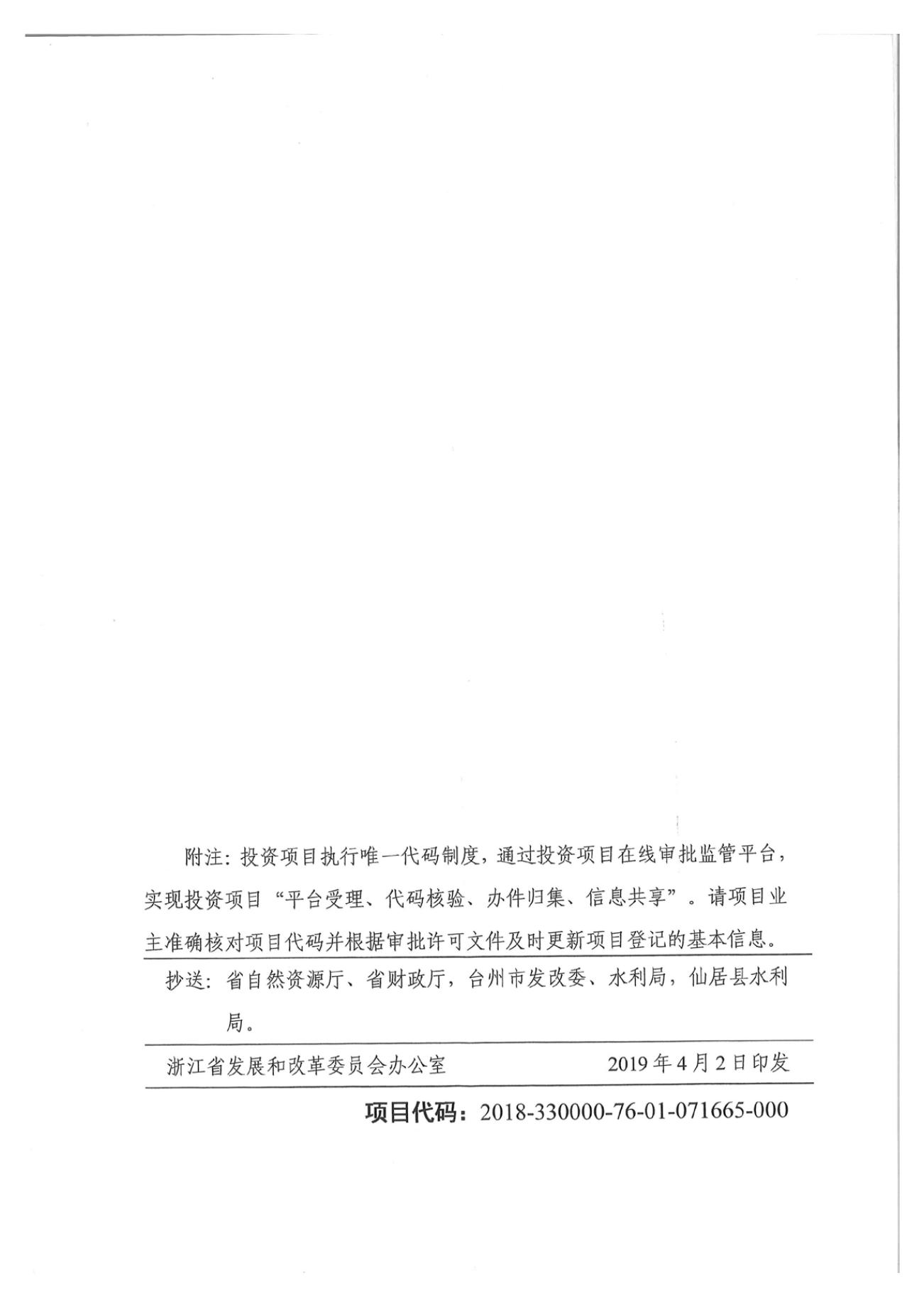 （二）可行性研究批复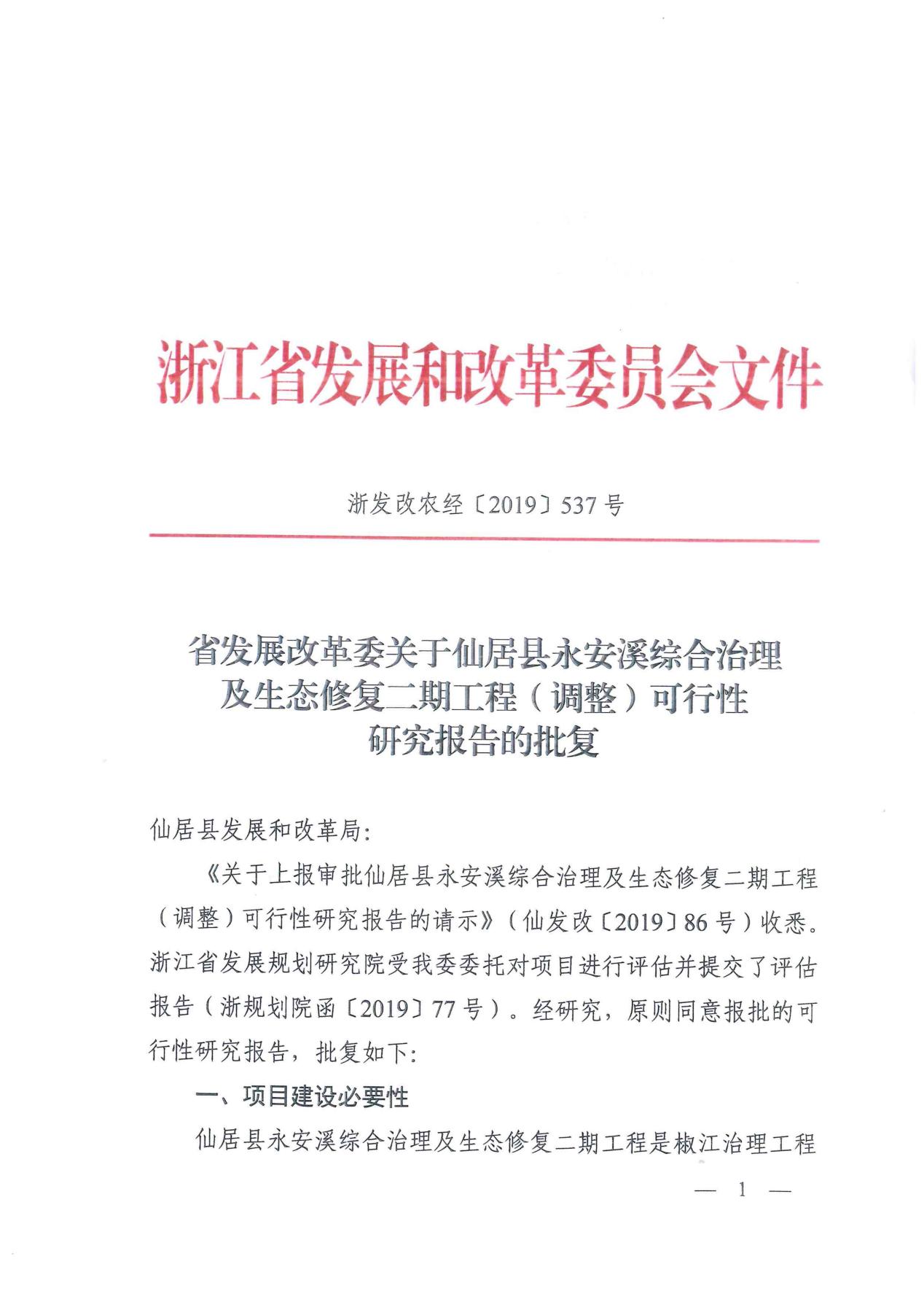 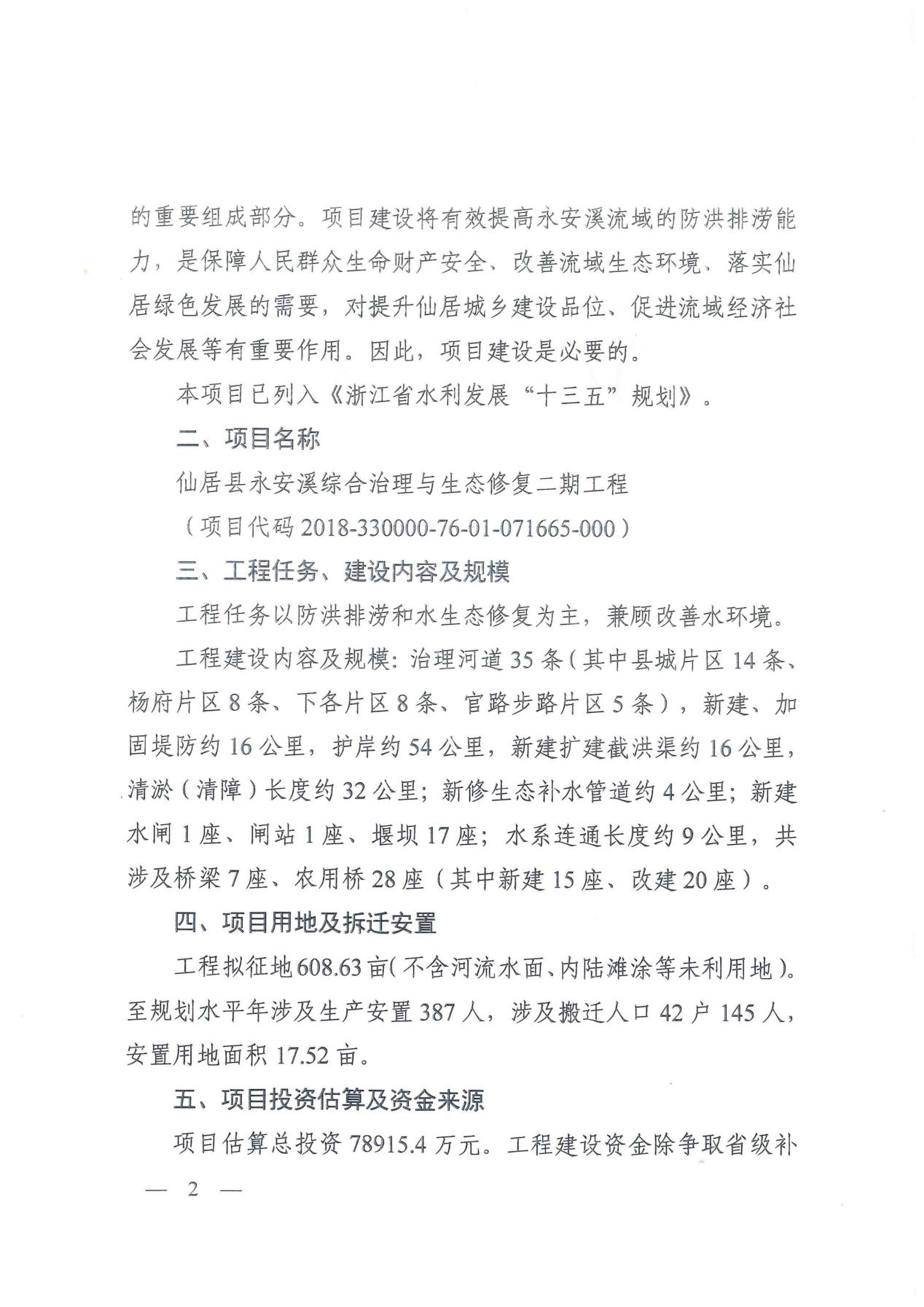 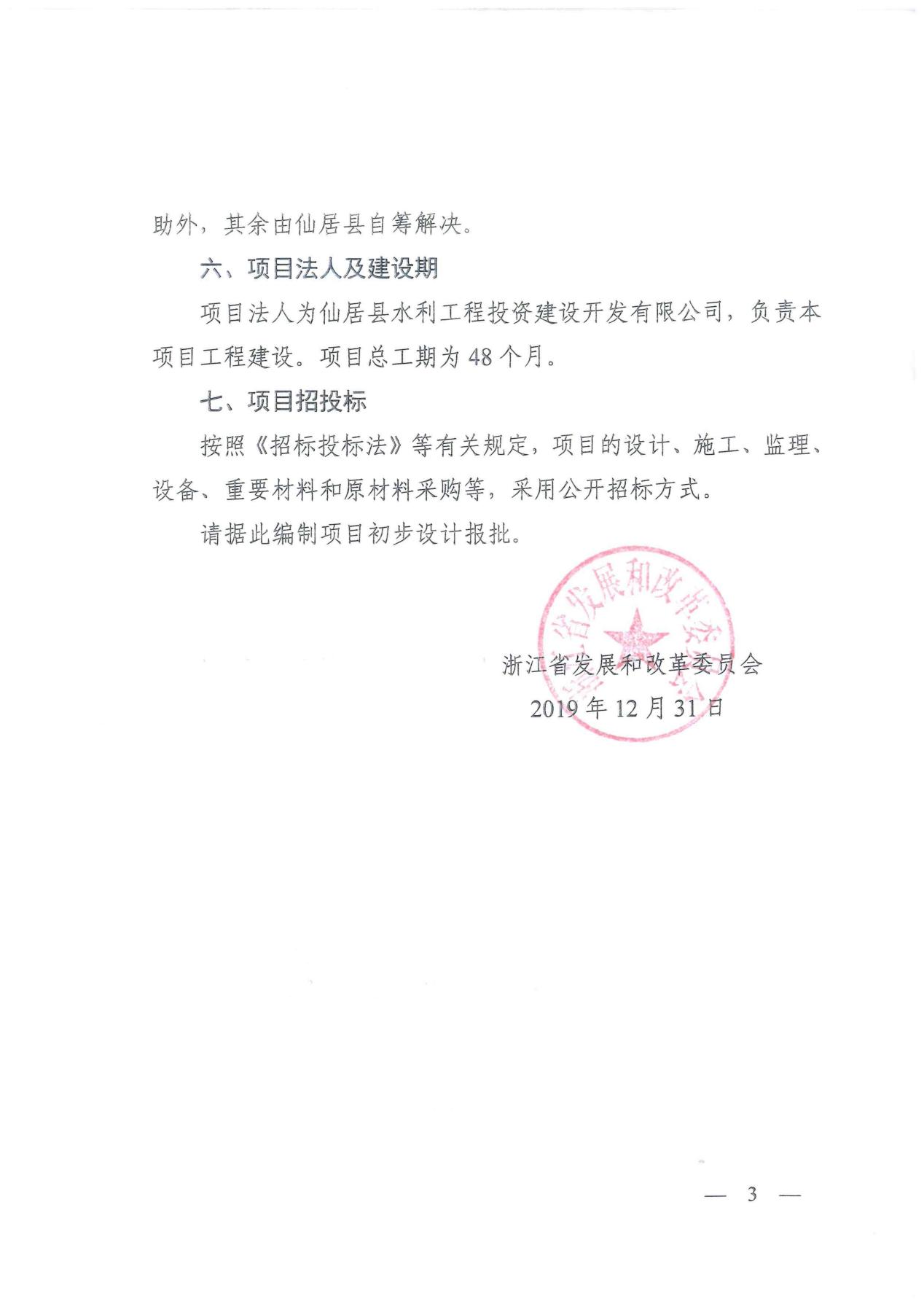 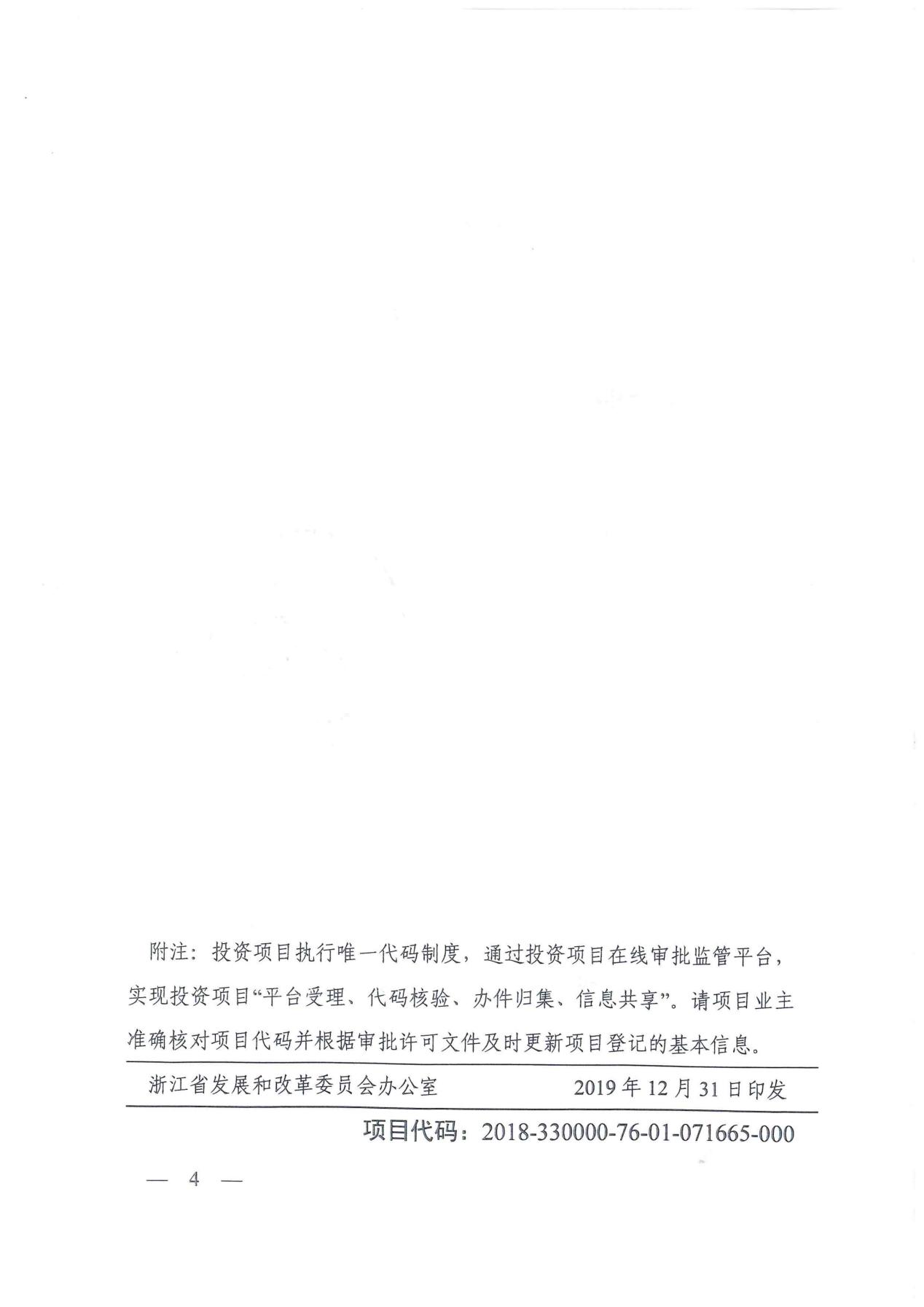 （三）初步设计批复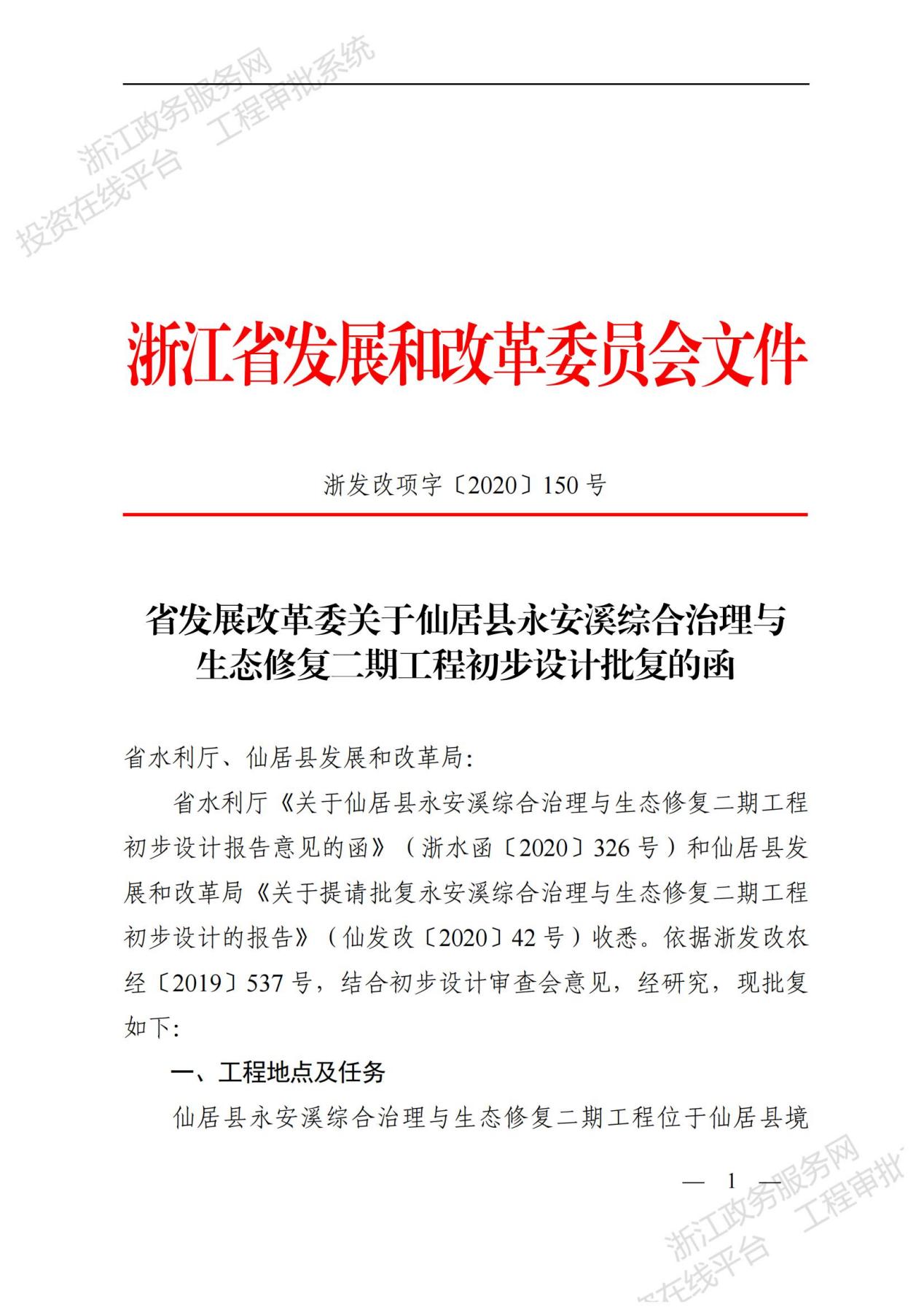 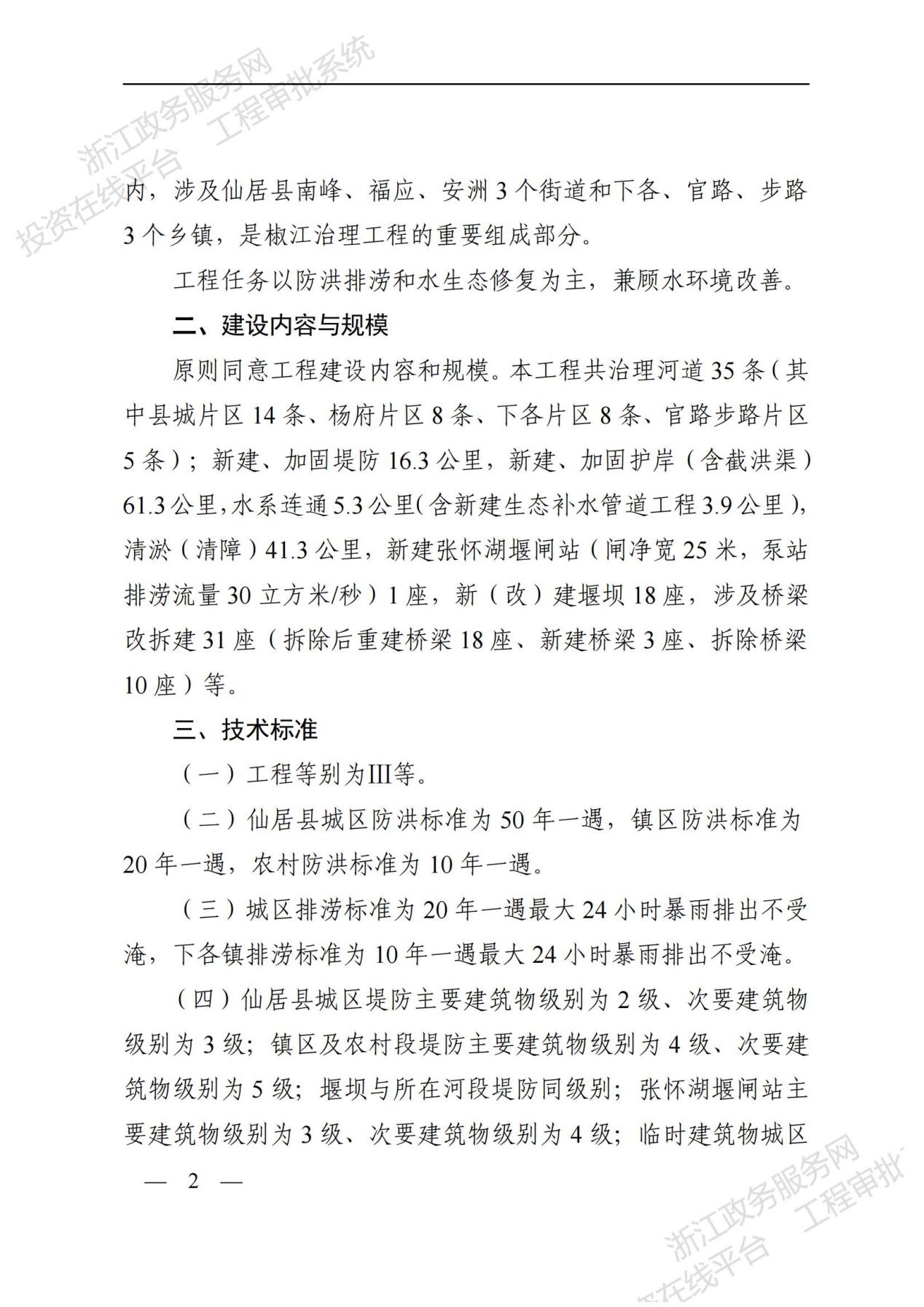 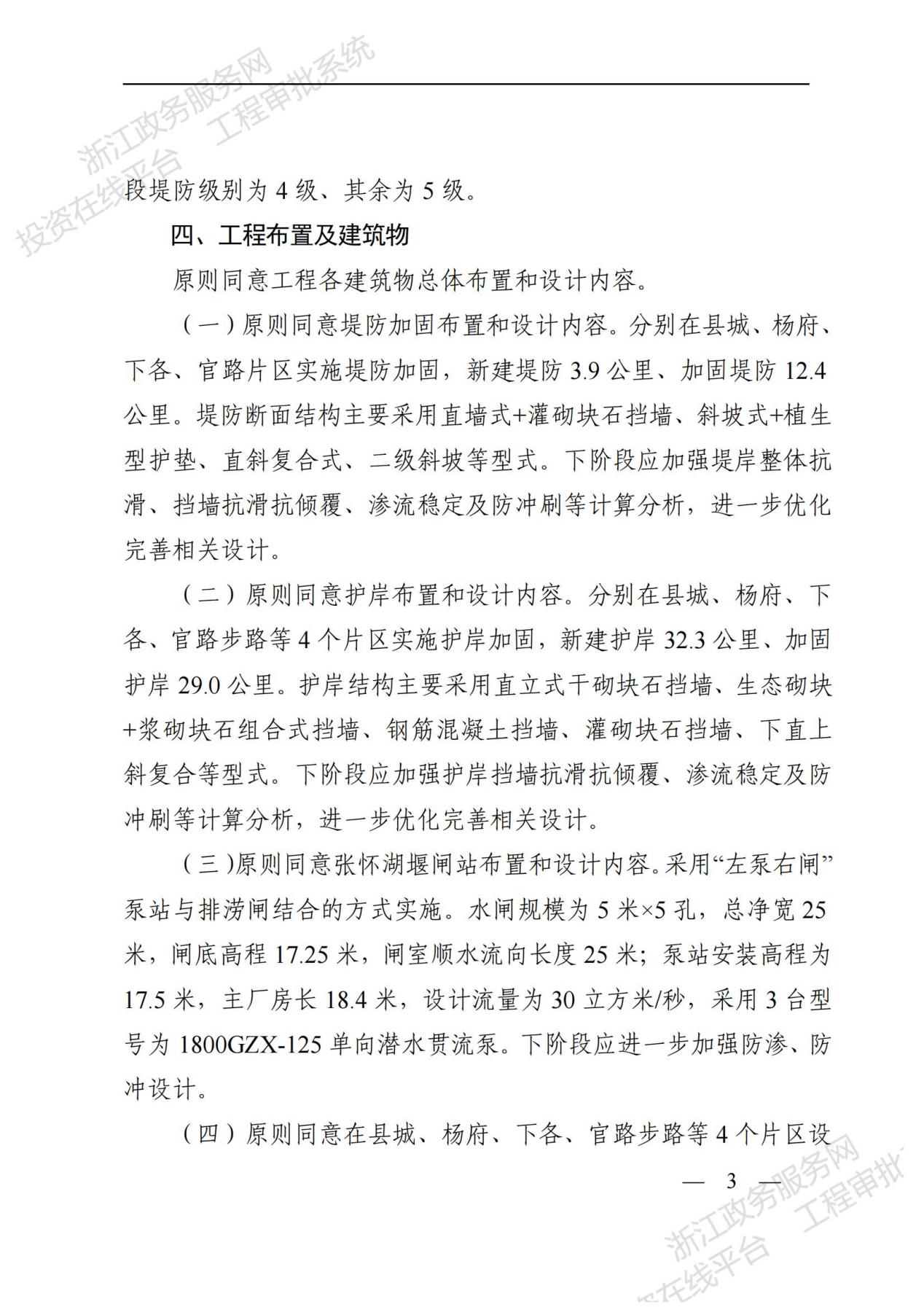 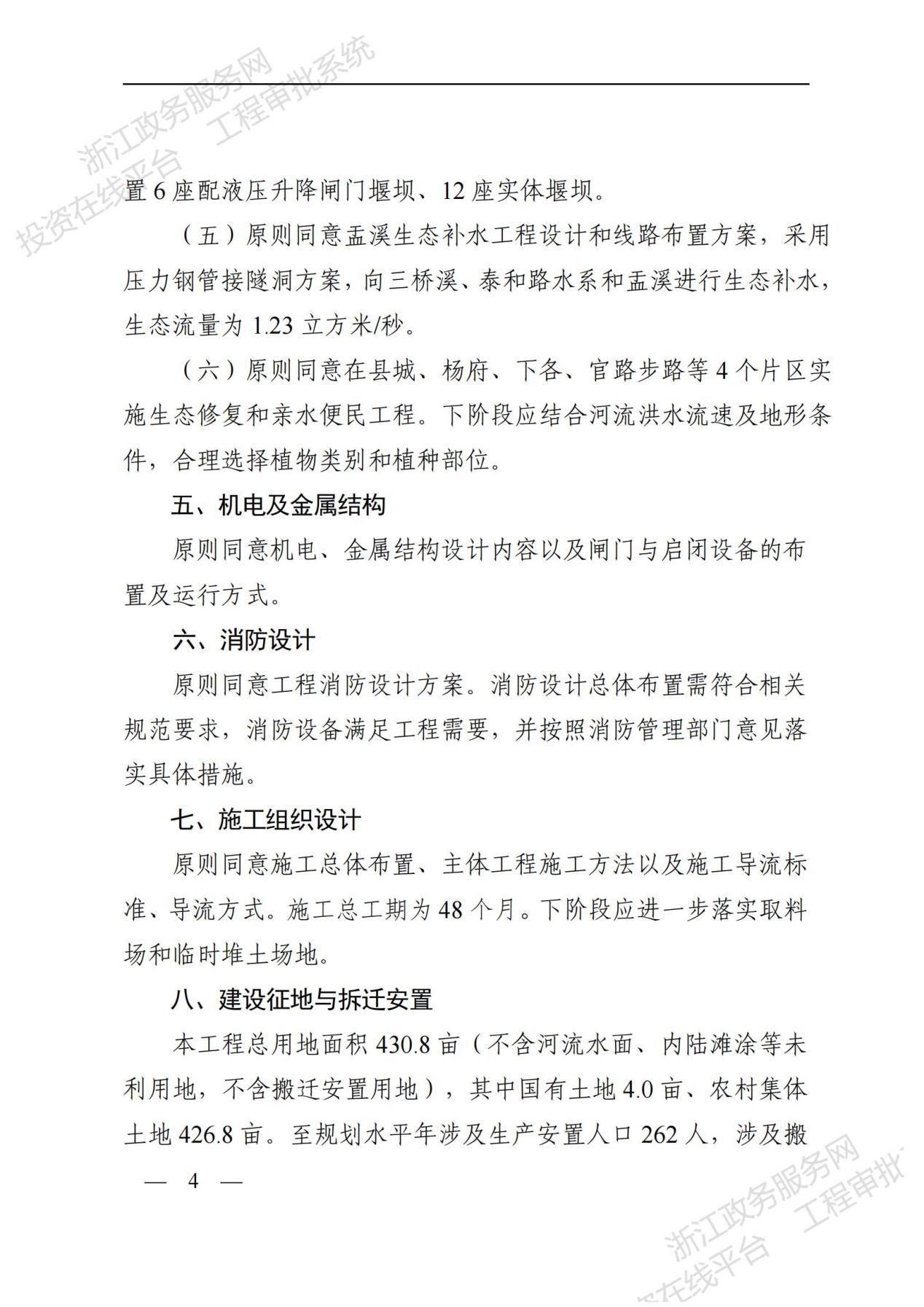 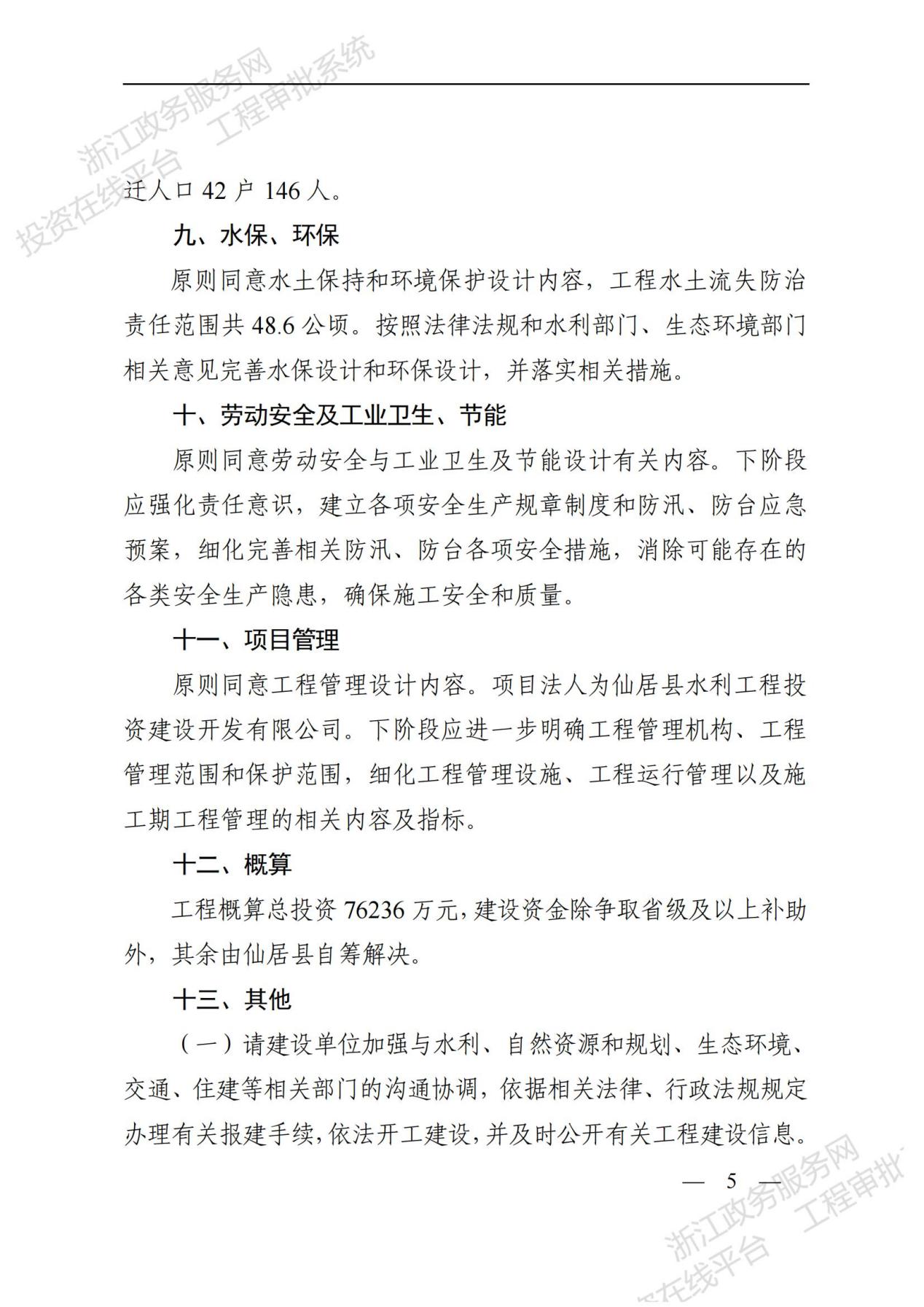 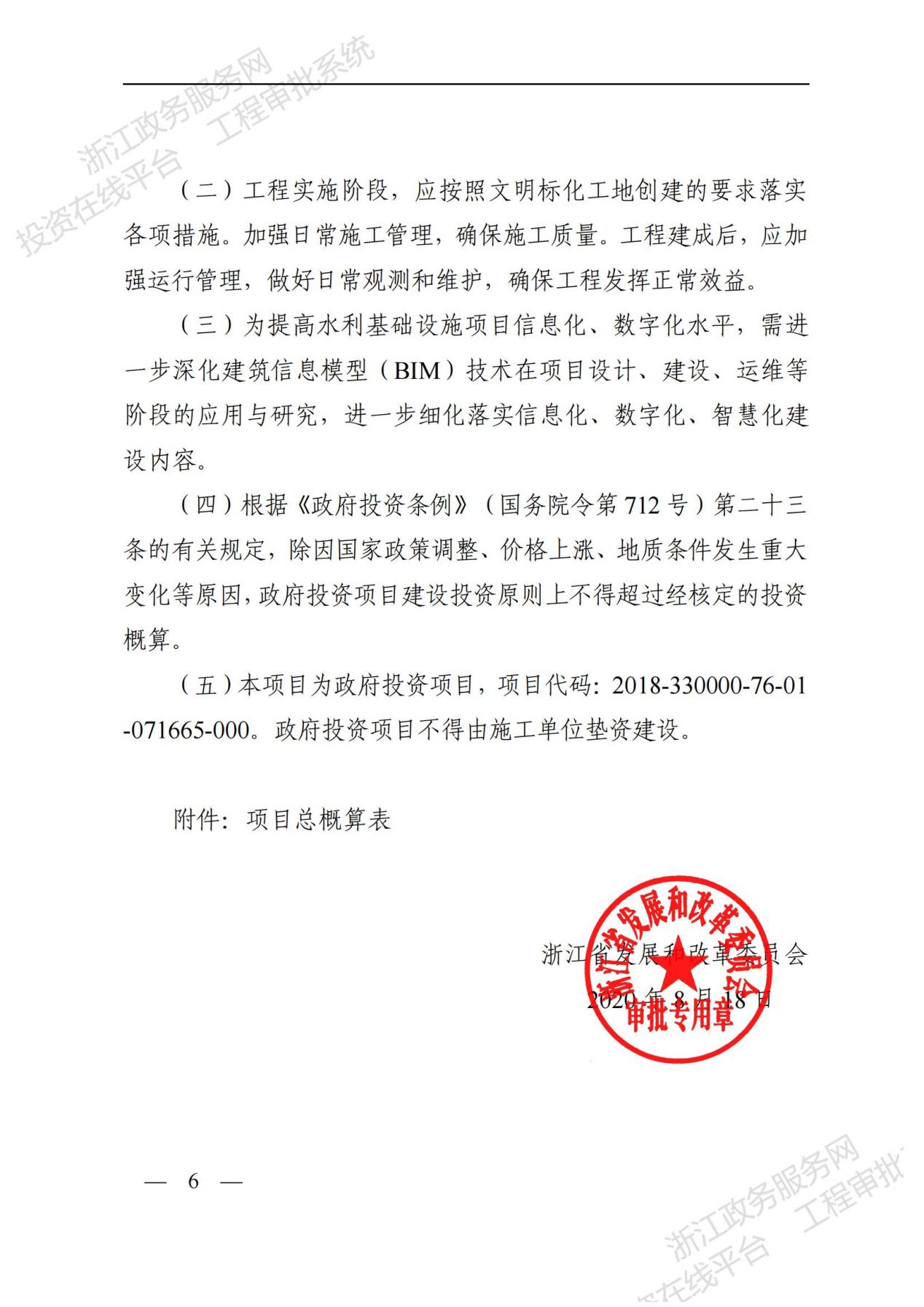 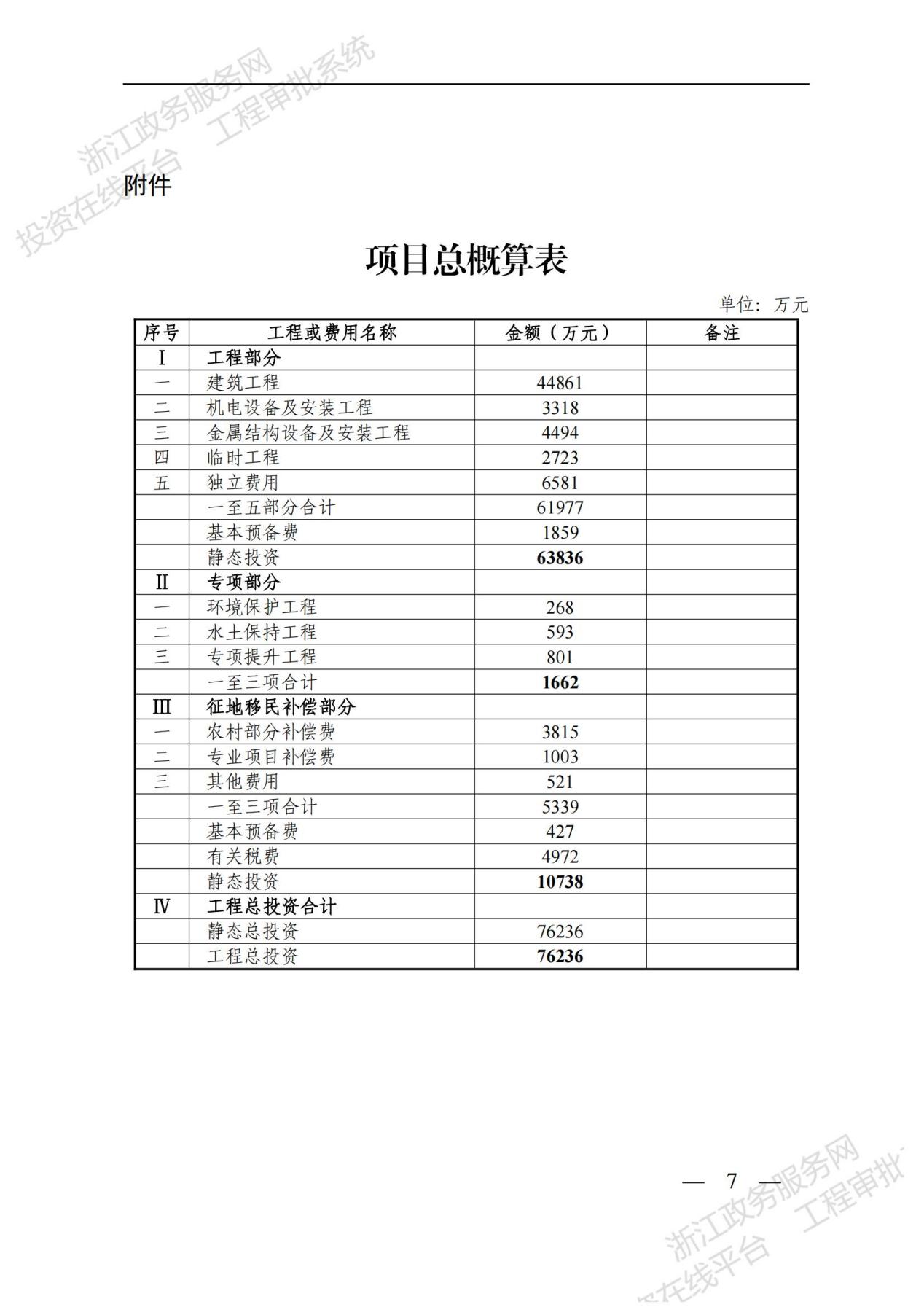 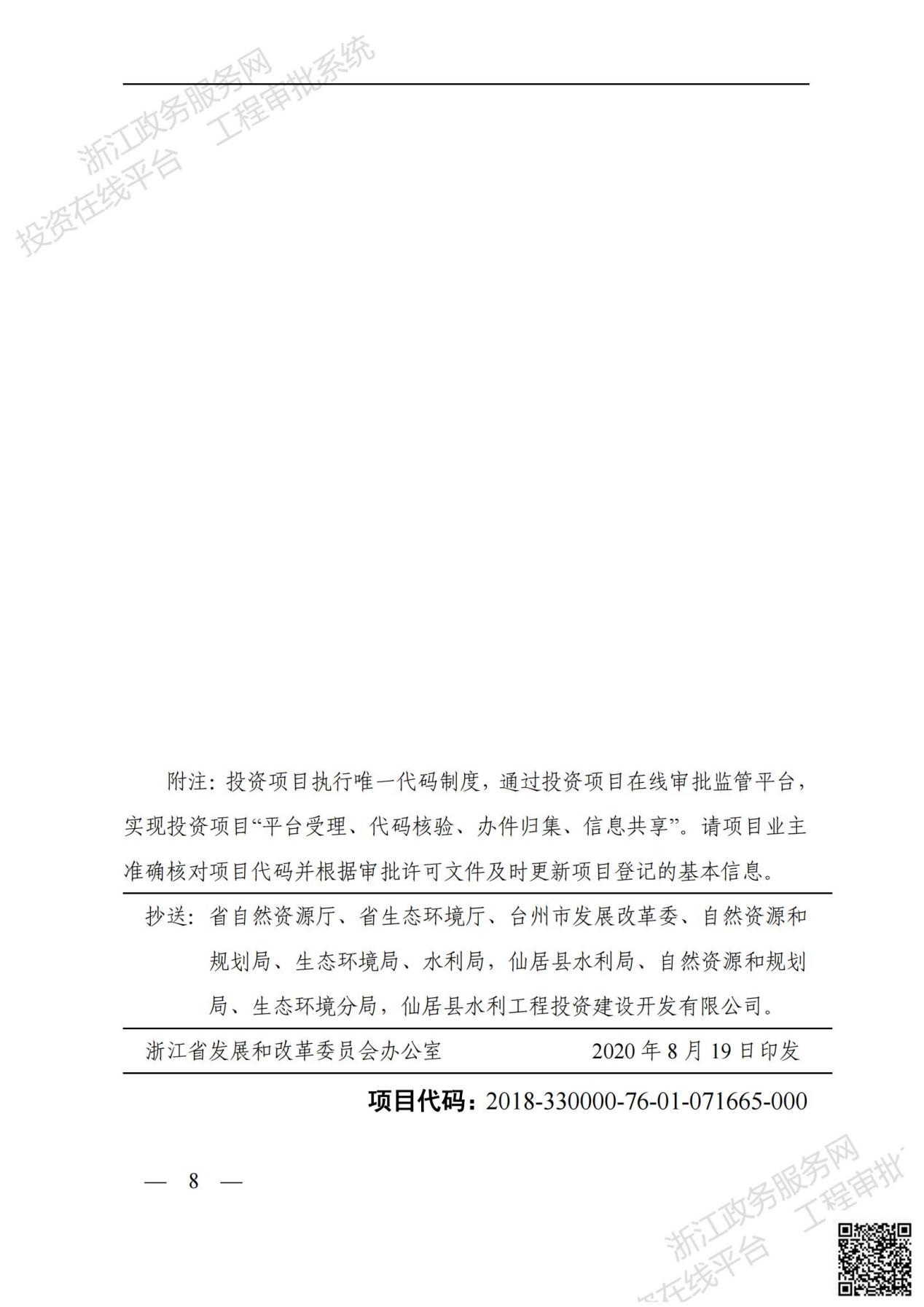 （四）建设用地的批复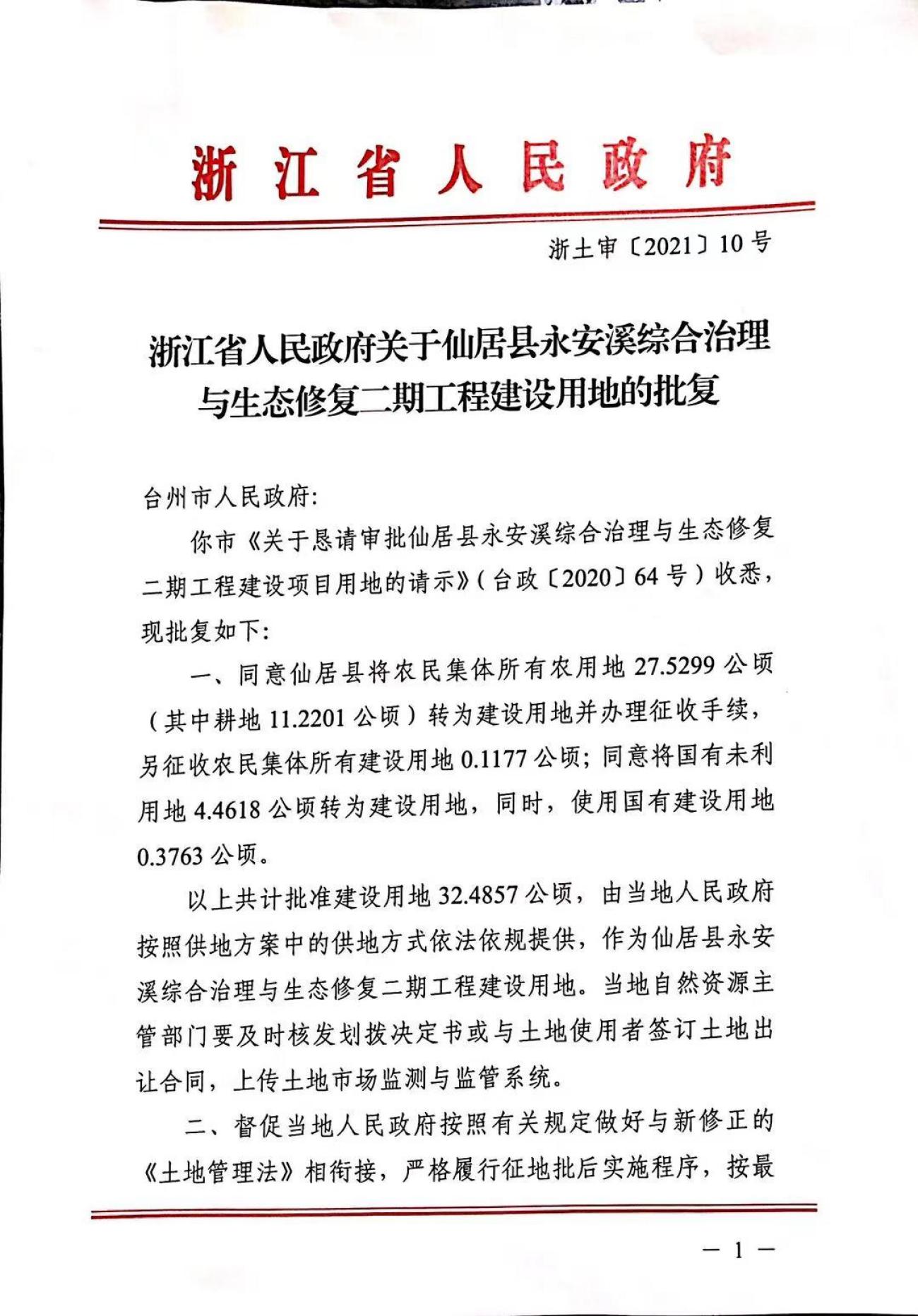 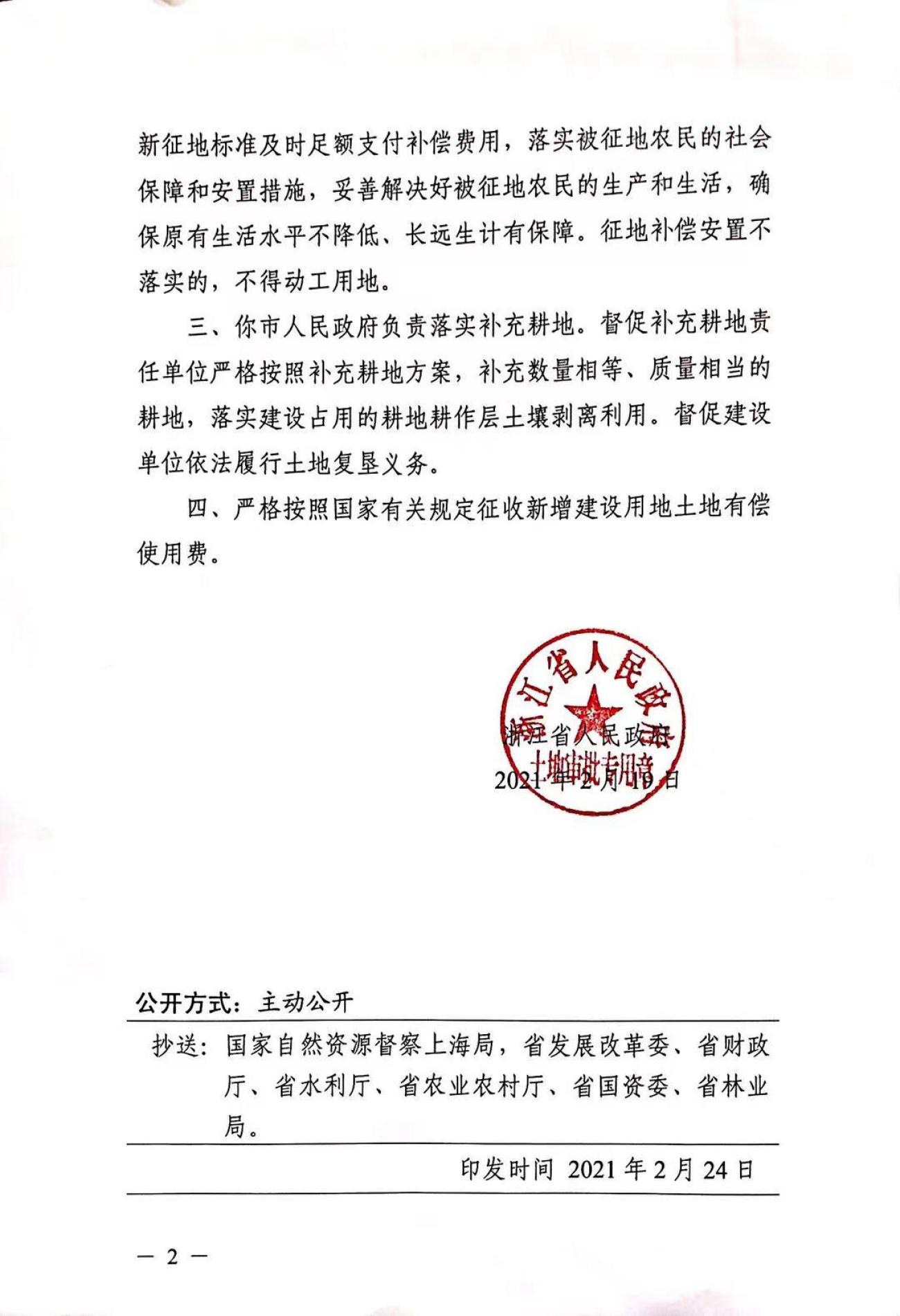 招投标信息施工标：①施工Ⅰ标：中标时间—2021.01.12；中标价：968.42万元②施工Ⅱ标：中标时间—2021.01.25；中标价：628.00万元③施工Ⅲ标：中标时间—2021.04.14；中标价：1037.87万元④施工Ⅳ标：中标时间—2021.07.07；中标价：3438.80万元⑤施工Ⅴ标：中标时间—2021.09.08；中标价：2183.92万元⑥施工Ⅵ标：中标时间—2021.10.25；中标价：4064.84万元⑦施工Ⅶ标：中标时间—2022.05.06；中标价：6688.58万元监理标：①监理Ⅰ标：中标时间—2021.01.13；中标价：126.00万元②监理Ⅱ标：中标时间—2021.09.06；中标价：170.55万元③监理Ⅲ标：中标时间—2022.04.11；中标价：2588.03万元设计变更信息无设计变更施工相关信息施工方与监理方施工标：①施工Ⅰ标：淳安县水利水电建设有限公司②施工Ⅱ标：江西省降龙水利水电建设工程有限公司③施工Ⅲ标：宁波广慈生态建设有限公司④施工Ⅳ标：福建省中禹水利水电工程有限公司⑤施工Ⅴ标：浙江金华市顺泰水电建设有限公司⑥施工Ⅵ标：宁波龙元盛宏生态建设工程有限公司⑦施工Ⅶ标：新昌县水利水电建筑工程有限公司监理标：①监理Ⅰ标：浙江元兴工程顾问有限公司②监理Ⅱ标：杭州大禹水利工程咨询有限公司③监理Ⅲ标：浙江元兴工程顾问有限公司竣工相关无